День Матери! В старшей группе «Крабики»                   Мама — первое слово,
                             Главное слово в каждой судьбе.
                            Мама жизнь подарила,
                           Мир подарила мне и тебе.День Матери — праздник вечности!
Невозможно поспорить с тем, что День Матери — праздник вечности. Из поколения в поколение для каждого человека мама — самый главный человек в жизни. Становясь матерью, женщина открывает в себе лучшие качества: доброту, любовь и заботу. Молодой праздник — День матери постепенно входит в российские дома. День Матер это повод, сказать своим мамам то, как ты их любишь. Так не упускайте же возможности, поздравьте их! В старшей группе состоялось развлечение посвящённое такому замечательному празднику! Были приглашены мамочки воспитанников, показан концерт для мам, конечно же, с их участием! Дети прочитали стихи, спели песни, сыграли оркестр с народными инструментами! «Собрали любимую мамочку на работу» – одели на неё красивые наряды! В конце праздника подарили мамам открытки, сделанные своими руками!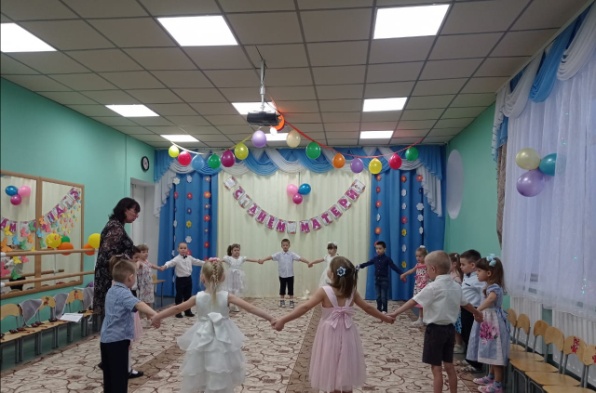 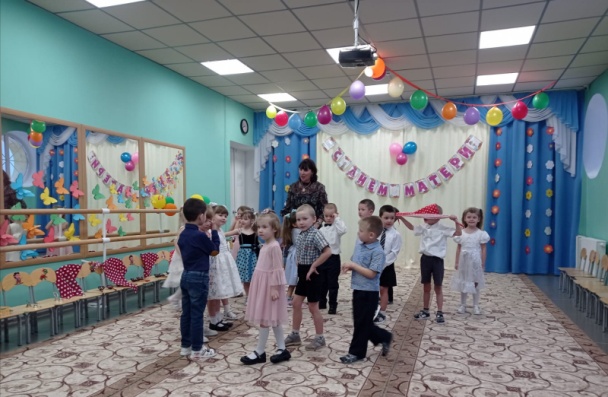 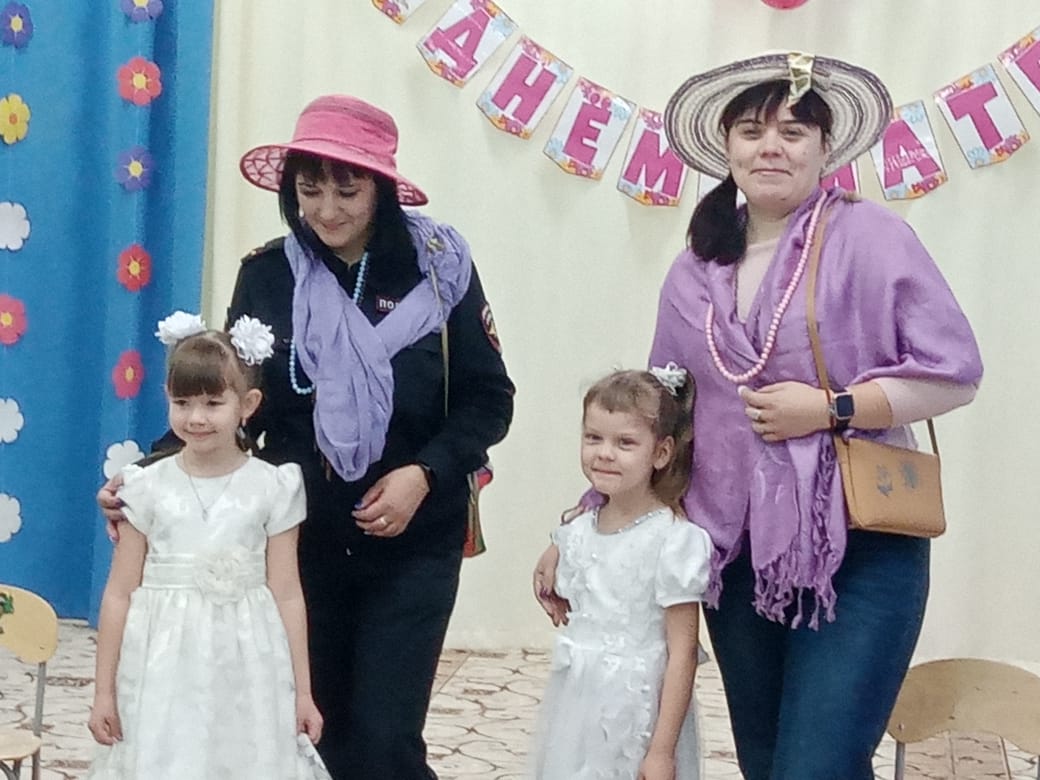 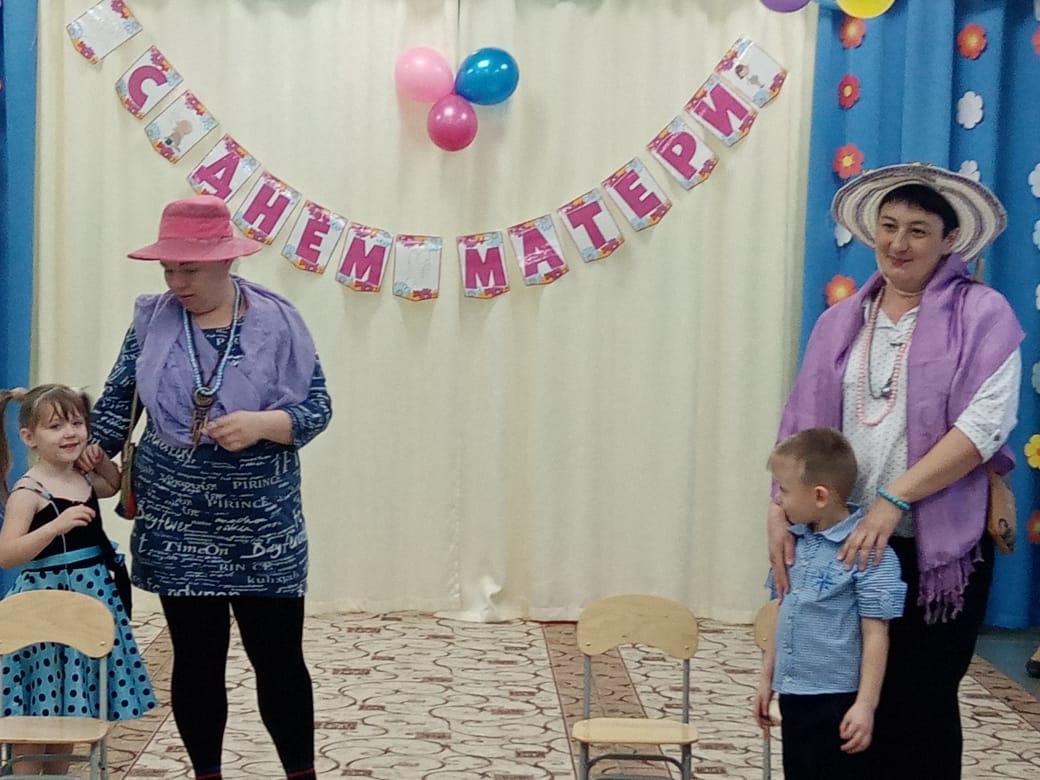 